ОПИС И СПЕЦИФИКАЦИЈА ПРЕДМЕТА, УСЛОВИ ИСПОРУКЕ ИЛИ ИЗВРШЕЊАПредмет јавне набавке су добра, рачунарска и мрежна опрема - Рачунари. Детаљна техничка спецификација потребних добара – предмета набавке, дата је у Образцу структуре понуђене цене.Сва понуђена добра морају у потпуности да одговарају захтевима наведеним у Конкурсној документацији.Понуђач мора у Обрасцу структуре цене у колони МОДЕЛ И ПРОИЗВОЂАЧ, за понуђена добра поставити и линк који води ка матичном сајту произвођача, као једино меродавног за тачност спецификације и контролу захтеваних стандарда понуђеног добра. Понуде са спецификацијама на меморандуму понуђача или линкови који не воде ка матичном сајту произвођача и понуђеном добру, сматраће се неадекватним и такве понуде неће бити разматране.Количине добара које су наведене у спецификацији конкурсне документације су оквирне и служиће у сврху рангирања понуђача.Предметна добра морају бити упакована, од стране испоручиоца, у амбалажи и на начин који је прописан за ову врсту добара и који мора добра обезбедити од делимичног или потпуног оштећења при утовару, транспорту, претовару и ускладиштењу.Предметна добра морају бити нова и оригинална.Испоручилац је у обавези да по потписивању уговора о набавци, а пре испоруке предметних добара, Наручиоцу изда предрачун у износу уговорене вредности набавке.Рок за испоруку предмета набавке не може бити дужи од 15 дана од дана када је Наручилац извршио исплату по правилно испостављеном предрачуну. Испорука предмета набавке се врши на локацији Математичког факултета, Београд, Студентски трг, број 16. Квалитативну и квантитативну контролу и пријем добара приликом сваке појединачне испоруке вршиће овлашћено лице Наручиоца.Ако се записнички утврди да испоручени предмет набавке има недостатке у квалитету, изабрани понуђач - испоручилац мора исти заменити, најкасније у року од 3 дана од дана писменог обавештења од стране Наручиоца.Наручилац може да обустави поступак јавне набавке у складу са одредбама члана 147 Закона о јавним набавкама.             УНИВЕРЗИТЕТ У БЕОГРАДУ МАТЕМАТИЧКИ ФАКУЛТЕТ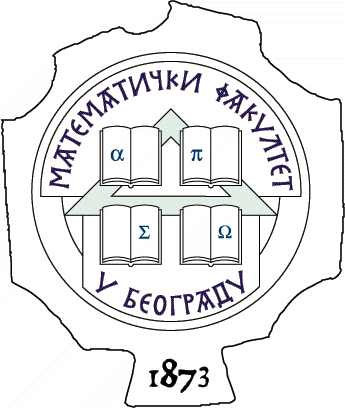  11000 БЕОГРАД, Студентски трг 16, Тел./факс 2630-151, e-mail: matf@matf.bg.ac.rs, http:///www.matf.bg.ac.rs 